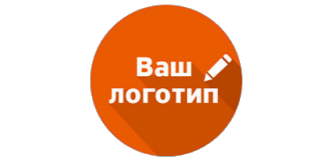 Территориальное Объединение «Название»Постановление о создании «Группы Народного контроля «Название»
как суверенного участника «Ассоциации групп народного контроля Название области»Мы, жители Название района (Название области) – субъект международного права / статус / статут «Народ», в лице Территориального Объединения «Название»: уведомляем всех своих представителей «замещающих должности», о факте создания Группы народного контроля «Название».Данное постановление является трёхсторонним соглашениеммежду Народом, органами Судебной власти, Правоохранительными и Муниципальными органами:Нашими общими задачами является: Формирование и развитие Народного правосознания. Повышение уровня доверия населения к деятельности представителей власти всех уровней, судебной системы и правоохранительных органов. Обеспечение тесного, добропорядочного, взаимодействия представителей власти и Народа. Совместные действия по предупреждению и разрешению социальных конфликтов. Реализация Народных инициатив, направленных на защиту прав и свобод Человека. Совместное развитие социальной справедливости. Повышение эффективности деятельности органов М.С.У.Нашими общими обязанностями является: 1) Противодействие: экстремизму, социальному паразитизму, преступности, правоотступничеству, попиранию прав и свобод Человека (Народа). 2) Формированию в обществе нетерпимости к коррупционному поведению.Обязанностями лиц, «замещающих должности» всех уровней, является: Оказание методической и практической помощи Территориальному объединению «Название», и группе Народного контроля «Название» в частности. Совершенствование муниципальных правовых актов, для более совершенной защиты прав и свобод Народа.  Рассматривать на совещаниях, и принимать объективные решения по документам предоставляемых группой Народного контроля «Название». Назначать ответственных лиц по исполнению решений и подержанию связи с общественностью. Обязанностями участников Т.О. «Название», в лице Г.Н.К. «Название»: уважение воли, прав и свобод любого Человека.Народный контроль осуществляется на принципах: добросовестности, добровольности, равенства, публичности, открытости, независимости, правомерности, объективности, беспристрастности, достоверности информации и результатов, многообразия форм осуществления. Народный контроль, и проверки осуществляются через: 1) Народные (общественные) наблюдательные комиссии; 2) Народные (общественные) инспекции; 3) Группы Народного (общественного) контроля; 4) Совместные группы Народного (общественного) контроля с привлечением сотрудников специальных ведомств и правоохранительных органов. 5) Иные организационные структуры Народного (общественного) контроля.Народный контроль, Народный мониторинг, Народная (общественная) экспертиза, Народное обсуждение и иные действия осуществляются: Народными (общественными) инспекторами, и Народными (общественными) экспертами, полномочия которых будут подтверждены на интернет ресурсе Территориального объединения «Название» и /или на ресурсах Ассоциации групп Народного контроля Название области, специальными документами и нормативно правыми актами. Данный документ действителен на территории Название района и обязателен к принятию, как документ, согласно естественному, международному, экстерриториальному и иным правам, без ущерба для представившей данный документ стороны, без ущерба прав Человека. Все права защищены национальными законодательствами и международным правом.При отсутствии рекомендаций, уточнений, улучшений и.т.п.- требуется дать ответ, о принятии к сведению информации изложенной в постановлении, и соглашении. При нахождении каких либо нарушений и ущемлений прав какого-либо Человека, требуем сообщить немедленно на эл. почту  адрес почтыПравовой статус документа:Постановление (прямое волеизъявление народа, осуществляющего власть непосредственно)Постановление (прямое волеизъявление народа, осуществляющего власть непосредственно)Уведомленые лица/субъекты:Лица замещающие должности:ПУТИН ВЛАДИМИР ВЛАДИМИРОВИЧ [президент]БОРТНИКОВ АЛЕКСАНДР ВАСИЛЬЕВИЧ [директор ФСБ]АРТЕМЬЕВ ИГОРЬ ЮРЬЕВИЧ [руководитель ФАС]ФАМИЛИЯ ИМЯ ОТЧЕСТВО [губернатор]ФАМИЛИЯ ИМЯ ОТЧЕСТВО [глава администрации] ФАМИЛИЯ ИМЯ ОТЧЕСТВО [депутат]ФАМИЛИЯ ИМЯ ОТЧЕСТВО [начальник отдела МВД]ФАМИЛИЯ ИМЯ ОТЧЕСТВО [председатель суда]ФАМИЛИЯ ИМЯ ОТЧЕСТВО [прокурор]ОтправленияУказать id отправленийВолеизъявитель:Народ - жители Название города, Название области, в лице Территориального объединения «Название» сайт эл. почта  c/o – [111111] – г. Название а/я 444Народ - жители Название города, Название области, в лице Территориального объединения «Название» сайт эл. почта  c/o – [111111] – г. Название а/я 444Номер, день, время, место составления:Постановление № 1 от 10 Октября 2019 г. 10:00 в г. Название.10 Октября 2019 г. Место применения: Название Район, Название обл.Постановление № 1 от 10 Октября 2019 г. 10:00 в г. Название.10 Октября 2019 г. Место применения: Название Район, Название обл.Место официальной публикации:всех, н.п.а., актов народного контроля, приказов, распоряжений, постановлений,  уведомлений, заключений, порицаний, благодарностей, и иных документов.Интернет ресурс название сайтаБез ущерба для прав и интересов Народа и Человека.Интернет ресурс название сайтаБез ущерба для прав и интересов Народа и Человека.